СХЕМА ГРАНИЦ ПРИЛЕГАЮЩЕЙ ТЕРРИТОРИИСхема прилегающей территории магазин «Крепмастер»Местоположение прилегающей территории (адресные ориентиры) ул. Крупская, г. Михайловка, Волгоградская обл.; Кадастровый номер объекта, по отношению к которому устанавливается прилегающая территория 34:37:010334:74;Сведения о собственнике и (или) ином законном владельце здания, строения, сооружения, земельного участка, а также уполномоченном лице: Морозов Андрей Владимирович; ул. Колхозная, д. 3; тел. 8-987-641-66-57; Площадь прилегающей территории: 1030(кв.м);Вид разрешенного использования земельного участка, по отношению к которому устанавливается прилегающая территория: для размещения объектов торговли: под территорию торгового павильона №83;          Наличие объектов (в том числе благоустройства), расположенных на прилегающей территории, с их описаниемПлощадь озелененной территории (при ее наличии ___860____кв.м), состав озеленения (при наличии - деревьев -_____ шт, газон, цветники -__860___кв.м).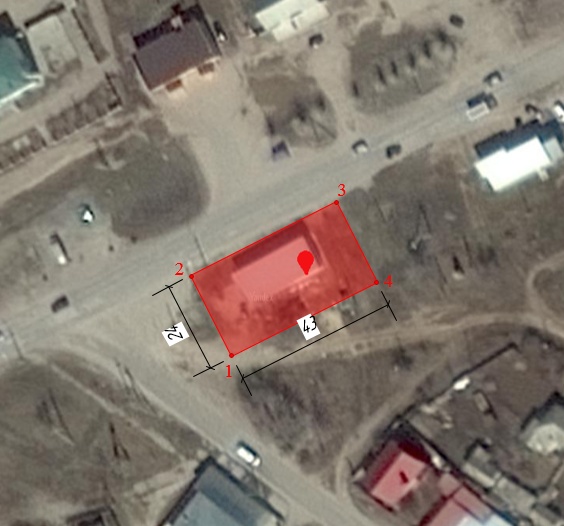 Масштаб 1:1000Заявитель ___________ ___________________________             (подпись)                  (расшифровка подписи)М.П.(для юридических лиц и индивидуальных предпринимателей)Условные обозначения:УтвержденаПостановление администрации городскогоокруга город Михайловка Волгоградской области(наименование документа об утверждении,включая наименование органа местного самоуправления,принявшего решение об отверждении схемы)от 23.07.2019   № 2083Обозначение характерных точек границКоординаты, м (с точностью до двух знаков после запятой)Координаты, м (с точностью до двух знаков после запятой)Обозначение характерных точек границХY135620,2621027,90235640,5821018,06335659,2621055,59435638,1521065,86граница прилегающей территории 1поворотная точка границ прилегающей территории34:37:010334:74кадастровый номер земельного участка (объекта недвижимости), по отношению к которому устанавливается прилегающая территория34:37:010214кадастровый квартал____________граница кадастрового квартала- - - - - - -границы объектов, расположенных на прилегающей территории (отображается черным цветом)